UMW / AZ / PN - 75 / 18     		                                                Wrocław, 19.07.2018 r.Informacja z otwarcia ofertNAZWA POSTĘPOWANIACzęściowa realizacja projektu budowlanego pn. „Przebudowa i remont budynku Katedry i Zakładu Mikrobiologii z salą wykładową im. Ludwika Hirszfelda Uniwersytetu Medycznego we Wrocławiu przy ul. Tytusa Chałubińskiego 4.”W niniejszym postępowaniu do upływu terminu składania ofert wpłynęła do Zamawiającego 1 oferta.Bezpośrednio przed otwarciem ofert Zamawiający podał kwotę, jaką zamierza przeznaczyć na sfinansowanie przedmiotu zamówienia: 1 921 260,00 zł bruttoKryteriami oceny ofert były: Cena realizacji przedmiotu zamówienia – 60 %,Termin realizacji przedmiotu zamówienia – 30 %,Okres gwarancji – 10 %.Ofertę złożył następujący Wykonawca, wymieniony w Tabeli: Warunki płatności zgodnie ze wzorem umowy.									Kanclerz UMWmgr Iwona Janus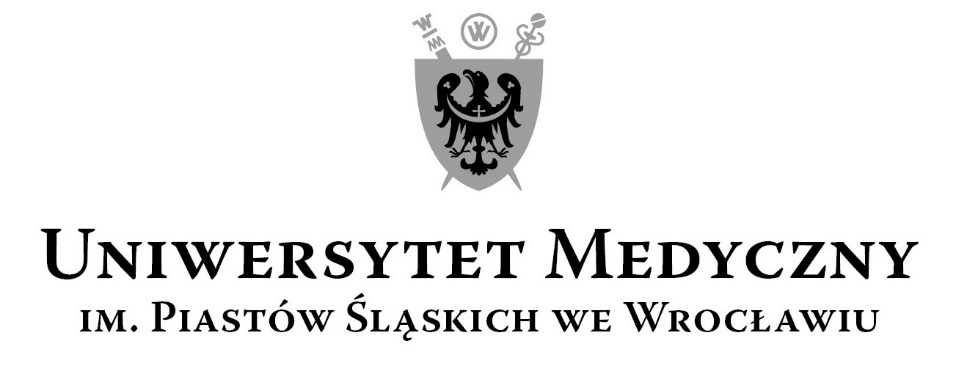 50-367 Wrocław, Wybrzeże L. Pasteura 1Zespół ds. Zamówień Publicznych UMWul. K. Marcinkowskiego 2-6, 50-368 Wrocławfaks 71 / 784-00-45e-mail: jerzy.chadzynski@umed.wroc.pl 50-367 Wrocław, Wybrzeże L. Pasteura 1Zespół ds. Zamówień Publicznych UMWul. K. Marcinkowskiego 2-6, 50-368 Wrocławfaks 71 / 784-00-45e-mail: jerzy.chadzynski@umed.wroc.pl NrWykonawcy, adres Cena realizacji przedmiotu zamówienia bruttow PLNTermin realizacji przedmiotu zamówieniaOkres gwarancji1OZ-BUD Przedsiębiorsteo Budowlano-Usługowe Sp. z o.o.Ul. Fabryczna 2053-609 Wrocław2.415.167,616 miesięcy6,5 roku(78 miesięcy)